Кам’янець-Подільський національний університет імені Івана ОгієнкаІсторичний факультетКафедра політології та філософіїЗАТВЕРДЖУЮЗавідувач кафедри політології та філософіїОльга ВІННІЧУК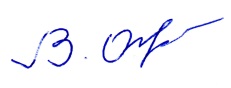 28 серпня 2023 рокуРОБОЧА ПРОГРАМА НАВЧАЛЬНОЇ ДИСЦИПЛІНИ ІМІДЖЕОЛОГІЯпідготовки фахівців 	другого (магістерського) рівня вищої освітиза освітньо-професійноюпрограмою 	Політологіяспеціальності  	052 Політологіяпредметної спеціальності	052 Політологіягалузі знань 	05 Соціальні та поведінкові наукимова навчання	українська2023 – 2024 навчальний рікРозробник програми: 	М.П.ПЛАХТІЙ, кандидат філософських наук, доцент, доцент кафедри політології та філософії.Ухвалено на засіданні кафедри політології та філософії.Протокол за № 9 від 28 серпня 2023 року.Зміст робочої програми навчальної дисципліни1. Мета вивчення навчальної дисципліни. Вивчення курсу «Іміджеологія» дає можливість здобувачам освітнього ступеня отримати інформацію про поняття іміджеології, основні її категорії, сучасні уявлення про імідж його ролі, розуміння типів іміджу, способів і методів формування іміджу. Особлива увага у курсі надається механізмам та методам формування іміджу. Мета вивчення навчальної дисципліни полягає у формуванні цілісних знань з проблем типології іміджів та їх функцій, принципів корпоративної культури організації, методів формування, реалізації, коригування іміджу організації, знання інструментарію іміджології.2. Обсяг дисципліни3. Статус дисципліни. Навчальна дисципліна належить до освітніх компонент загальної підготовки (вибіркова).4. Передумови для вивчення дисципліни. Вивчення дисципліни базується на знаннях студентів, отриманих у результаті засвоєння суспільних предметів у закладах вищої освіти.5.  Програмні компетентності навчання.Загальні компетентності: здатність генерувати нові ідеї (креативність);вміння виявляти, ставити та розв’язувати проблеми;здатність вчитися та оволодівати сучасними знаннями;здатність спілкуватися з представниками інших професійних груп різного рівня (з експертами з інших галузей знань/видів економічної діяльності);здатність виявляти ініціативу та підприємливість.6.  Очікувані результати навчання з дисципліниПрограмні результати навчання: здатність оцінювати межі власної фахової компетентності та підвищувати професійну кваліфікацію;приймати ефективні рішення з питань політики, політичних наук і дотичних проблем, у тому числі у складних і непередбачуваних умовах;професійно виконувати політико-організаційні та консультаційні функції на регіональному та національному ринку праці.7.	Засоби діагностики результатів навчання, зокрема, методи їх демонстрування: презентація виконаних завдань (зокрема, тестових, проблемно-пошукових), виконання завдань самостійної роботи та їх захист, модульна контрольна робота у письмовій формі (теоретичні питання).8.	Програма навчальної дисципліниДенна форма навчанняЗаочна форма навчання9.	Форми поточного та підсумкового контролюФорми поточного оцінювання: під час семінарських занять (опитування (індивідуальне, фронтальне, ущільнене, вибіркове), взаємоопитування, обговорення проблемно-пошукових питань, перевірка виконаних усних завдань, написання есе, підготовка презентацій, контроль за самостійною роботою (опитування / тестування з використанням модульного об’єктно-орієнтованого динамічного навчального середовища Moodle та ін.). Форма модульного контролю: модульна контрольна робота у письмовій формі (теоретичні питання).Форма підсумкового контролю: залік.10.	Критерії оцінювання результатів навчанняМаксимальний бал оцінки поточної успішності здобувачів вищої освіти на навчальних заняттях  12.Критерії оцінювання знань, умінь, навичок здобувачів вищої освіти на навчальних заняттяхЯкщо здобувач вищої освіти не відпрацював пропущені навчальні заняття, не виправив оцінки 0,1,2,3, отримані на навчальних заняттях, не виконав модульної контрольної роботи (МКР), завдання самостійної роботи менше ніж на 60% від максимальної кількості балів, виділених на ці види робіт, він вважається таким, що має академічну заборгованість за результатами поточного контролю.Пропущені заняття здобувач вищої освіти має обов’язково відпрацювати. За відпрацьовані лекційні заняття оцінки не ставляться, за семінарські заняття нараховуються бали середнього (4, 5, 6), достатнього (7, 8, 9) та високого рівня (10, 11, 12).Здобувачу вищої освіти, який не виконав поточних домашніх завдань, не підготувався до навчальних занять, в журнал обліку роботи академічної групи ставиться 0 балів. Здобувач вищої освіти, знання, уміння і навички якого на навчальних заняттях за 12-бальною шкалою оцінено від 1 до 3 балів, вважається таким, що недостатньо підготувався до цих занять і має академічну заборгованість за результатами поточного контролю. Поточну заборгованість, пов’язану з непідготовленістю або недостатньою підготовленістю до навчальних занять, здобувач вищої освіти повинен ліквідувати. За ліквідацію поточної заборгованості нараховуються бали середнього (4, 5, 6), достатнього (7, 8, 9) та високого рівня (10, 11, 12).Рейтингова оцінка у балах знань, умінь і навичок здобувача на навчальних заняттях з навчального (змістового) модуля обчислюється після проведення цих занять та ліквідації ним поточної заборгованості, пов’язаної з пропусками занять, непідготовленістю або недостатньою підготовленістю до них відповідно до «Положення про рейтингову систему оцінювання навчальних досягнень здобувачів вищої освіти Кам’янець-Подільського національного університету імені Івана Огієнка (зі змінами та доповненнями» (https://cutt.ly/mLTb6am).Самостійна робота (10 балів)Контроль за самостійною роботою здійснюється на практичних заняттях і консультаціях. Критерії оцінювання самостійної роботи:Самостійна робота оцінюється в 10-9 балів, якщо: автором чітко поставлена проблема і представлена власна точка зору стосовно її вирішення; проблема розкрита на високому теоретичному рівні, простежені системні зв’язки предмету дослідження, подані обґрунтування заявлених характеристик з коректним використанням спеціальних термінів, що мають відношення до теми; надана аргументація власної думки, повно розкриває заявлену тему. Самостійна робота оцінюється в 8,9-7,5 балів, якщо: представлена власна точка зору (позиція, ставлення) стосовно вирішення проблеми; тема розкрита з конкретним використанням спеціальних понять у контексті відповіді (теоретичні зв’язки та обґрунтування явно не простежуються); надана аргументація власної думки з опорою на факти; не містить відповіді на одне з питань плану або заявлена тема розкрита не в повній мірі, зокрема не проаналізовані деякі суттєві характеристики предмету дослідження.Самостійна робота оцінюється в 7,4-6 балів, якщо: представлена власна точка зору (позиція, ставлення) при розкритті проблеми; проблема розкрита при формальному використанні спеціальних термінів; дана аргументація своєї думки з опорою на факти розвитку без теоретичного обґрунтування; не містить відповіді на два питання плану або заявлена тема розкрита не до кінця, а саме: опущена значна частина суттєвих характеристик явища, тобто розкриті лише деякі суттєві характеристики предмету дослідження.Самостійна робота оцінюється в 5,9-0 балів, якщо: представлена власна точка зору (позиція, ставлення) при розкритті проблеми; проблема розкрита на буденному (а не теоретичному) рівні або не розкрита взагалі; аргументація власної думки слабко пов’язана з розкриттям проблеми; має реферативний характер без аналізу; є плагіатом, тобто коли автор скористається нечесним шляхом представлення чужих думок власними.Здобувачі вищої освіти, які за виконання завдань СР отримали рейтинговий бал менший 60% від максимальної кількості балів, виділених на цей вид роботи, а також ті, що не з’явилися на звіт за виконання СР на консультації, або не виконали її завдань, вважаються такими, що мають академічну заборгованість за результатами поточного контролю, ліквідація якої є обов’язковою.Модульна контрольна робота (45 балів)Позитивну оцінку за МКР не рекомендується покращувати. Невиконання МКР оцінюється 0 балів. Здобувачі вищої освіти, які за результатами виконання МКР отримали рейтинговий бал менший 60 % від максимальної кількості балів, виділених на цей вид роботи, а також ті, що не з’явилися для її виконання або не виконали її завдань, вважаються такими, що мають академічну заборгованість за результатами поточного контролю, ліквідація якої є обов’язковою. В умовах застосування дистанційних технологій навчання організація поточного і семестрового контролю відбувається відповідно до «Порядку організації поточного та семестрового контролю із застосуванням дистанційних технологій навчання в Кам’янець-Подільському національному університеті імені Івана Огієнка (зі змінами)» (https://drive.google.com/file/d/15qM6nA_NtvOZxOYz4Hzc8DZNgnAiL_zz/view).Зарахування результатів неформальної / інформальної освіти регулюється «Порядком визнання результатів навчання здобувачів вищої освіти, отриманих шляхом здобуття неформальної / інформальної освіти в Кам’янець-Подільському національному університеті імені Івана Огієнка» (https://cutt.ly/LODbDIL). Рейтингова оцінка з кредитного модуляРейтингова оцінка з кредитного модуля  – сумарна підсумкова оцінка за багатобальною шкалою рівня засвоєння здобувачем вищої освіти певного кредитного модуля  (навчальної дисципліни) упродовж його вивчення.Література1. Барна Н. В. Іміджелогія: Навч. посіб. для дистанційного навчання / За наук. ред. В. М. Бебика.  К.: Університет «Україна», 2008. - 217 с. 2. Бебик В. М. Інформаційно-комунікаційний менеджмент у глобальному суспільстві: психологія, технології, техніка паблік рилейшнз.  К., 2005. 3. Бондаренко І. С. Іміджологія у системі гуманітарних знань: культурноосвітні стратегії.  -  Запоріжжя: Запорізький національний університет, 2016. - 320 с.  4.  Бондаренко І. С. Іміджологія: Імідж особистості: Навч.-метод. посібн. для студентів освітньо-кваліфікаційного рівня «бакалавр» напряму підготовки «Реклама і зв’язки з громадськістю».  -  Запоріжжя: ЗНУ, 2014. 162 с. 5. Бондаренко І. С. Іміджологія: Психологія іміджу: Навч.-метод. посібн. для студ. освітньо-кваліфікаційного рівня «бакалавр» напряму підготовки «Реклама і зв’язки з громадськістю».  -  Запоріжжя: ЗНУ, 2014.  122 с. 6. Бугрим В. В. Іміджологія/ Іміджмейкінг: навчальний посібник.    К.: ВПЦ «Київський університет», 2014.  -250 с. 7.  Маценко В. Технологія іміджу / В. Маценко. К.: Главник, 2005. 96 с.8.  Гриценко Т.Б. Етика ділового спілкування: навчальний посібник .-  К. : Центр учбової літератури, 2007.-344 c.9. Іміджелогія: Навч.-метод. матеріали до курсу занять / Харк.держ.акад. культури; Уклад.: Ю.Є. Петрухно. -X.: ХДАК., 2003.- 23 с. 10. Іміджологія : [навч.пос.] / за заг. ред. З. І. Тимошенко.  К.: Вид.-во Європ.ун-ту, 2004 200c. 11. Приходченко Я.В. Іміджелогія: конспект лекцій / Я. В. Приходченко.    Донецьк: Донецький національній університет економіки і торгівлі, 2011. - 49 с. 912. Палеха Ю. І. Іміджологія : навч. посіб. для студ. вищ. навч. закл.   К. : Видво Європейського ун-ту, 2005. -324 с. 13.  Хавкіна Л. М. Іміджелогія: навчально-методичний посібник / Л. М. Хавкіна.  -  Х.: ХНУ імені В. Н. Каразіна, 2013. - 64 с.14.  Шавкун І. Г. Формування іміджу організації : [навчальний посібник для здобувачів ступеня вищої освіти бакалавра спеціальності «Менеджмент»] / І.Г. Шавкун, Я.С. Дибчинська.  - Запоріжжя : ЗНУ, 2016. - 111 с.15. Іміджологія:  текст лекцій  для студентів спеціальностей 054 «Соціологія», 061 «Журналістика» / В. О. Болотова, Н. О. Ляшенко, К. А. Агаларова  –  Харків : НТУ «ХПІ», 2021. – 150 с.16. Кочубей Л. О. PR у політичній сфері : [Підручник] / Л. О. Кочубей.  –  К. : ІПіЕНД ім. І.Ф. Кураса НАН України, 2013. – 472 с. 17. Митко А. До питання наукових розробок в галузі іміджу / А. Митко //Українська національна ідея. - Випуск 21.- 2009. – С. 136-140. 18. Михальченко М. Пошук лідерів: чесних, талановитих, справедливих…/ М. Михальченко // Політичний менеджмент. – 2006. – Спецвипуск. – С.15–22.19. Старовойтенко Р. Імідж політичної партії як чинник електорального вибору / Руслан Старовойтенко // Нова політика. – 2001. – № 2. – С. 57.20. Фролов П. Д. У пошуках безпрограшного іміджу. Технології побудови цільового іміджу політика / П. Д. Фролов // Політичний маркетинг та електоральні технології. – Запоріжжя: Гарт, 2002. – С. 84–94. – ISSN 1563-3713.21. Фролов П. Психотехнології впливу на виборця: правда і вигадки / П. Фролов // Наукові студії із соціальної і політичної психології. – К., 2002. – № 5 (8). – С. 169–182.22. Чечель О. Формування іміджу держави на міжнародній арені / О. Чечель // Інвестиції: практика та досвід .- 2016.- № 10. – С. 82-86.Найменування показниківХарактеристика навчального курсу Характеристика навчального курсу Найменування показниківденна форма навчаннязаочна форма навчанняОсвітня програма, спеціальність052 Політологія052 ПолітологіяРік навчання/ рік викладаннядругий /2023-2024другий,/2023-2024Семестр вивченнятретій третійнормативна/вибірковавибірковавибірковаКількість кредитів ЄКТС4 кредити ЄКТС4 кредити ЄКТСЗагальний обсяг годин120 год.120 год.Кількість годин навчальних занять40 год.16 годЛекційні заняття20 год.8 годПрактичні заняття20 год.8 годСемінарські заняття0 год.0 годЛабораторні заняття 0 год.0 год.Самостійна та індивідуальна робота80 год.104 год.Форма підсумкового контролю залікзалікНазви змістових модулів і темКількість годин Кількість годин Кількість годин Кількість годин Кількість годин Кількість годин Кількість годин Кількість годин Кількість годин Кількість годин Кількість годин Кількість годин Кількість годин Назви змістових модулів і темразомразому тому числіу тому числіу тому числіу тому числіу тому числіу тому числіу тому числіу тому числіу тому числіу тому числіу тому числіНазви змістових модулів і темлекційні заняттяпрактичні заняттяпрактичні заняттяпрактичні заняттяпрактичні заняттясемінарські заняттялабораторні заняттялабораторні заняттясамостійна роботаіндивідуальна роботаіндивідуальна роботаТема 1. Імідж як соціокультурний феномен121244221616Тема 2. Технології управління іміджем121244661616Тема 3. Персональний іміджмейкінг121244661616Тема 4. Корпоративний імідж124444441616Тема 5. Конструювання іміджу124444221616Разом годин1202020202020208080Назви змістових модулів і темКількість годин Кількість годин Кількість годин Кількість годин Кількість годин Кількість годин Кількість годин Кількість годин Кількість годин Кількість годин Кількість годин Кількість годин Кількість годин Назви змістових модулів і темразомразому тому числіу тому числіу тому числіу тому числіу тому числіу тому числіу тому числіу тому числіу тому числіу тому числіу тому числіНазви змістових модулів і темлекційні заняттяпрактичні заняттяпрактичні заняттяпрактичні заняттяпрактичні заняттясемінарські заняттялабораторні заняттялабораторні заняттясамостійна роботаіндивідуальна роботаіндивідуальна роботаТема 1. Імідж як соціокультурний феномен1212222020Тема 2. Технології управління іміджем141422222020Тема 3. Персональний іміджмейкінг101022222020Тема 4. Корпоративний імідж122222222020Тема 5. Конструювання іміджу14222424Разом годин120888888104104Поточний і модульний контроль (60 балів)Поточний і модульний контроль (60 балів)Поточний і модульний контроль (60 балів)СумаПоточнийконтрольСамостійнароботаМКР10045 балів10 балів45 балів100Рівні навчальних досягненьОцінка в балах Критерії оцінюванняПочатковий (понятійний)1Здобувач вищої освіти володіє навчальним матеріалом на рівні засвоєння окремих термінів, фактів без зв’язку між ними: відповідає на запитання, які потребують відповіді „так” чи „ні”. Здобувач порушує принципи академічної доброчесності.Початковий (понятійний)2Здобувач вищої освіти не достатньо усвідомлює мету навчально-пізнавальної діяльності, робить спробу знайти способи дій, розповісти суть заданого, проте відповідає лише за допомогою викладача на рівні „так” чи „ні”; може самостійно знайти в підручнику та в інших джерелах інформації відповідь. Здобувач порушує принципи академічної доброчесності.Початковий (понятійний)3Здобувач вищої освіти намагається аналізувати на основі елементарних знань і навичок із дисципліни; виявляє окремі закономірності стилістичних явищ; за допомогою викладача дає короткі відповіді (за готовим алгоритмом). Здобувач порушує принципи академічної доброчесності.Середній (репродуктивний)4Здобувач вищої освіти володіє початковими знаннями з дисципліни, здатний виконати завдання за зразком; орієнтується у термінах, поняттях і визначеннях, самостійне опрацювання навчального матеріалу з дисципліни викликає значні труднощі. Здобувач переважно дотримується принципів академічної доброчесності.Середній (репродуктивний)5Здобувач вищої освіти розуміє суть навчальної дисципліни, може дати визначення головних понять, категорій (однак з окремими помилками); вміє працювати з підручником та іншими джерелами інформації, самостійно опрацьовувати частину навчального матеріалу; виконує прості завдання за алгоритмом, але окремі висновки є нелогічними та непослідовними. Здобувач переважно дотримується принципів академічної доброчесності.Середній (репродуктивний)6Здобувач вищої освіти розуміє основні положення навчального матеріалу з дисципліни, може поверхнево аналізувати тексти, робить певні висновки; відповідь може бути правильною, проте недостатньо осмисленою; самостійно відтворює більшу частину матеріалу; вміє застосовувати знання  під час виконання завдань за алгоритмом, послуговуватися додатковими джерелами. Здобувач переважно дотримується принципів академічної доброчесності.Достатній (алгоритмічно дієвий)7Здобувач вищої освіти правильно і логічно відтворює навчальний матеріал, оперує базовими термінами та категоріями, встановлює причинно-наслідкові зв’язки між ними; вміє наводити приклади на підтвердження певних думок, застосовувати теоретичні знання у стандартних ситуаціях; вміє самостійно користуватися додатковими джерелами; правильно використовувати  термінологію; складати таблиці, схеми та ін. Здобувач дотримується принципів академічної доброчесності.Достатній (алгоритмічно дієвий)8Знання здобувача вищої освіти досить повні, він вільно застосовує вивчений матеріалв стандартних ситуаціях; уміє аналізувати, робити висновки; відповідь повна, логічна, обґрунтована, однак із окремими неточностями; вміє самостійно працювати, може підготувати реферат або доповідь, обґрунтувати їх положення. Здобувач дотримується принципів академічної доброчесності.Достатній (алгоритмічно дієвий)9Здобувач вищої освіти вільно володіє вивченим матеріалом, застосовує знання в дещо змінених ситуаціях, вміє аналізувати й систематизувати інформацію, робить аналітичні висновки, використовує загальновідомі докази у власній аргументації; чітко тлумачить поняття, категорії; може самостійно опрацьовувати матеріал, виконує прості творчі проблемно-пошукові завдання; має сформовані типові навички. Здобувач дотримується принципів академічної доброчесності.Високий (творчо-професійний)10Здобувач вищої освіти володіє глибокими і міцними знаннями та використовує їх у нестандартних ситуаціях; може визначати тенденції та суперечності різних процесів; робить аргументовані висновки в проблемно-пошукових завданнях; практично оцінює сучасні здобутки; самостійно визначає мету власної діяльності; виконує тестові завдання; може сприймати іншу позицію як альтернативну; знає суміжні дисципліни; використовує знання з іміджології, аналізуючи різні явища та процеси. Здобувач дотримується принципів академічної доброчесності.Високий (творчо-професійний)11Здобувач вищої освіти володіє узагальненими знаннями з іміджології, аргументовано використовує їх у нестандартних ситуаціях; вміє знаходити джерела інформації та аналізувати їх, ставити і розв’язувати проблеми, застосовувати вивчений матеріал для власних аргументованих суджень у практичній діяльності (диспути, круглі столи тощо); спроможний підготувати виступ на наукову конференцію; самостійно вивчити матеріал; визначити програму своєї пізнавальної діяльності; оцінювати різноманітні явища, процеси; займає активну життєву позицію. Здобувач дотримується принципів академічної доброчесності.Високий (творчо-професійний)12Здобувач вищої освіти має системні, дієві знання з іміджології, виявляє неординарні творчі здібності в навчальній діяльності; використовує широкий арсенал засобів для обґрунтування та доведення своєї думки; розв’язує складні проблемні ситуації та завдання; схильний до системно-наукового аналізу та прогнозу явищ; уміє ставити і розв’язувати світоглядні проблеми, самостійно здобувати і використовувати інформацію, займається науково-пошуковою роботою; логічно та творчо викладає матеріал в усній та письмовій формі; розвиває свої здібності й схильності; використовує та аналізує різноманітні джерела інформації; Здобувач дотримується принципів академічної доброчесності.Рейтингова оцінка з кредитного модуляОцінка за шкалою ЕСТSОцінка за національною шкалою90-100 і більшеА (відмінно)відмінно82-89В (дуже добре)добре75-81С (добре)добре67-74D (задовільно)задовільно60-66Е (достатньо)задовільно35-59FX (незадовільно з можливістю повторного складання )незадовільно34 і меншеF (незадовільно з обов’язковим проведенням додаткової роботи щодо вивчення навчального матеріалу кредитного модуля)незадовільно